Social Media TemplatesPlease tag us in your posts so we can share them and extend their reach:Product Care Recycling on FacebookProductCareCAN on TwitterProductCareRecycling on InstagramProduct Care Recycling on LinkedInPost templatesVideosImages  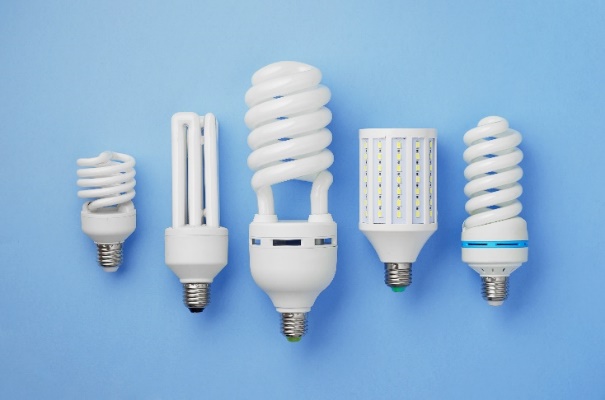 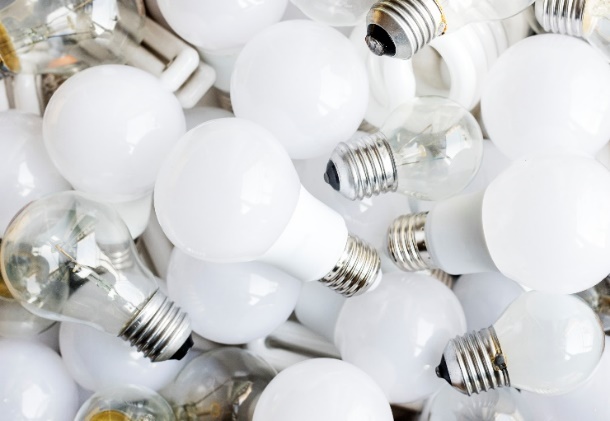 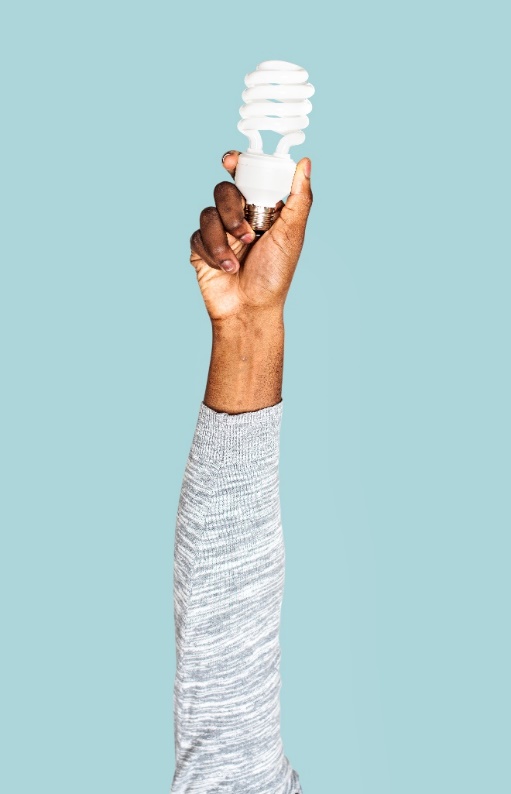 FacebookEvery light bulb counts. 💡 In 2019, Product Care Recycling diverted 11.6 million light bulbs from Canada’s landfills. Do your part and drop off burnt out light bulbs for free at a Product Care Recycling location – find your nearest one on their website: https://bit.ly/2TGDjmWDid you know that 98% of materials in a mercury-containing light bulb can be recycled and used again? When they burn out, these light bulbs shouldn’t be thrown in the trash. Instead, drop them off at your nearest Product Care Recycling location and they’ll be recycled. Find a location at https://bit.ly/2TGDjmWInstagramDid you know that 98% of materials in a mercury-containing light bulb can be recycled and used again? When they burn out, these light bulbs shouldn’t be thrown in the trash. Instead, drop them off at your nearest Product Care Recycling location and they’ll be recycled. Find a location on their website: productcare.org/lights#lights #lightbulbs #sustainable #sustainability #noplastic #sustainableliving #recycle #eco #gogreen #reuse #environment #savetheplanet #zerowastehome #green #circulareconomy #reducereuserecycle #greenlivingTwitterBurnt out lights don’t belong in the trash 💡 Do your part and drop them off for free at a Product Care Recycling location – every light bulb counts! Find a location at https://bit.ly/2TGDjmWHow does light recycling work? explainer video – full version  (1 min 16 seconds)LinkHow does light recycling work? explainer video – short version (30 seconds)Link